Curriculum Vitae                                                                                                                              Personal details:                                                                                                                  
Name: Anitha Mamidi
Date of Birth: March 11, 1966                                                                                                                                  Nationality: Indian
Religion: Hindu                                                                                                                                                                  Email: bspanita@yahoo.com, anitha.m@gmail.com                                                                                                                                      Blog: www.vekuva.wordpress.com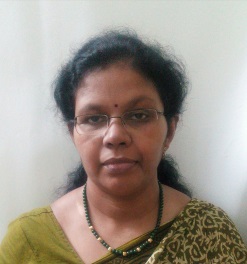 Summary:                                                                                                                                                                               	I have sixteen years of experience of working for promotion of elementary education, including ten years of teaching and school administration in reputed schools. I worked as teacher (Science, Biology and Chemistry) in schools of repute. I am a hardworking and enterprising person who always believes in learning for better quality of education for children.                                              	                                                	I have exposure to school environment of different systems- ICSE, CBSE, State Board and practical understanding of teaching. My experience includes working for Sanghamitra School, FIITJEE World School and Shastra International School.                                                                                                                                      Currently I am working as a freelancer and doing the translation work (English to Telugu), which is one of my hobbies. Desired Functional Area:I always wanted to excel in providing the best learning space for the children and teachers. I would like to become a part of good working environment where I can utilize my experience of teaching and administration for providing quality education.Educational Qualifications:B.Sc. (Botany, Zoology & Chemistry) from Osmania University (1984-1987). B.Ed. (Biology & English) from Annamalai University (1991-92).M.A. (Telugu) from Osmania University (2008-2010).M.Sc. (Organic Chemistry) from Dr. B. R. Ambedkar Open University (2011-2013).Experience: Totally I have sixteen years of experience in administration, teaching, community mobilization for promotion of elementary education and social research.Teaching Experience:2013 to 2014 ‘FIITJEE World School’: Teacher for Chemistry, Physics and Biology.Aug-Dec 2010 ‘NASR School’: (Leave vacancy) Science teacher.Aug-Sep 2006 (Leave vacancy) ‘Bhavans’, Basheerbagh: English Teacher.Nov - Dec 2000 ‘Government school’ teacher at C.P.S. Patloor Government School: English teacher.1991-1993 & 2001 -2002 ‘Sanghamitra Public School’: Science & Biology teacher.1989-1991 Rahamath Nagar Public School: Science and English teacher.Administrational Experience:Worked as Academic Mentor for Spring Board International School from 2016 to 2017I worked as Principal with ‘The Leaders School’ at Chevella from 2015 to 2016.From 2014 to 2015 I worked with Shastra School at Kalwakurthy, as Vice Principal.Child Development and Social Research:                                                                                                                                     	January 1994 – May 2000 Coordinator, Educational Programs in Centre for Action Research & People’s Development. Work involved preparation of teaching learning materials, training of NFE teachers and community mobilization in Kowdiaplly mandal, Medak district. I had been associated with field studies in Andhra Pradesh for World Development Report 2012: Gender Equality and Development. Conducted FGDs and interviews of women from varied economic strata in Medak, Hyderabad and Kurnool on issues related to gender and economic choices. Publications:                                                                                                                                                             	     	I contributed to preparation of environment education handbook for teachers titled “Paryavarana Vidya- Mukhya Abhysanaalu” in Telugu (Essential Learning in Environment Education by Center for Environment Education, Ahmadabad), published by Center for Action Research & People’s Development, Hyderabad with the assistance of Ministry of Environment & Forests, New Delhi, Government of India. Three of my articles and one poem got published in “Andhra Jyothi” news paper.Communication Skills:Language     Reading         Writing        SpokenEnglish	        Proficient       Proficient       ProficientTelugu          Proficient       Proficient       ProficientHindi            Moderate      Moderate     ModerateFamily Particulars: 
Husband: Bharath Bhushan Mamidi
Children: Parikshith Mamidi and Siddharth MamidiAddress for Correspondence: 
# 305, Landmark Residency, 
1-2-365/4 & 5, Domalguda, 
Hyderabad- 500029.
Contact numbers- 040-66754971, 9949866603. (M Anitha)                                                                                                                                                                                                             6th February, 2018.